Музеи + Галерея + Корабельная набережная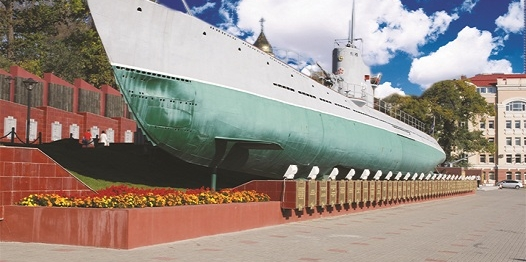 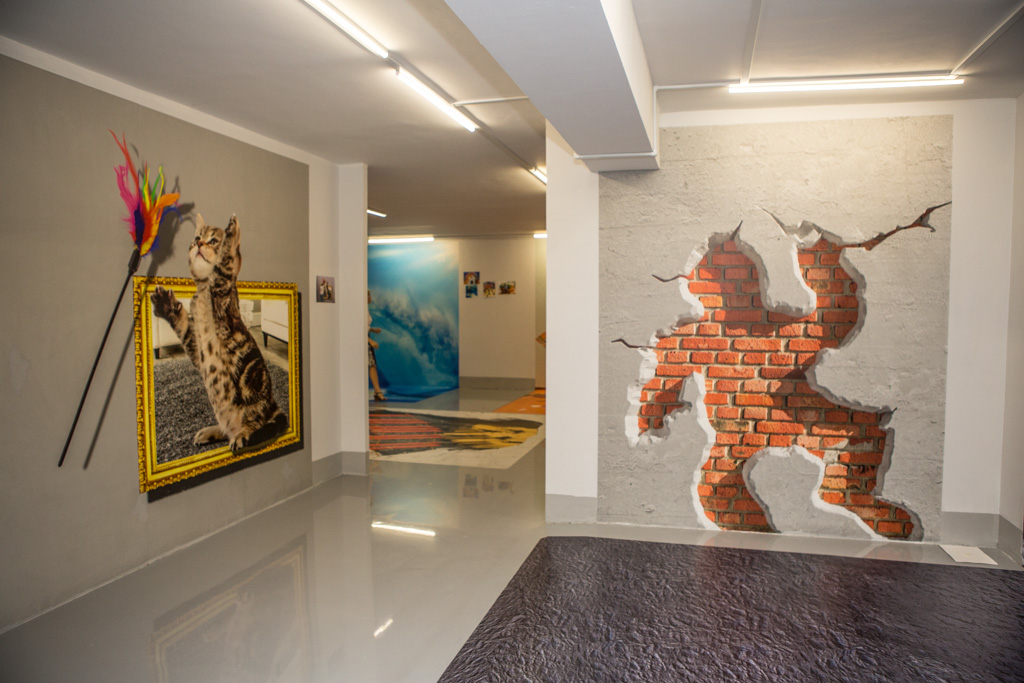 09:45 – Сбор на Спортивной набережной (возле фонтана).10:00 – 11:30 – Экскурсия по музею «Владивостокская крепость».11:45 – 12:30 – Посещение Дома бабочек.12:50 – 14:30 – Экскурсия по Приморскому государственному музеюимени Арсеньева.14: 50 – 16:00 – Обед (оплачивается самостоятельно).16:00 – 17:00 - Галерея 3D-Картин.17:15 – 18:15 – Прогулка по Корабельной набережной.В стоимость тура входит: экскурсовод; сопровождающий; билеты.Группа от 10 чел.  – 1800 руб. / чел.